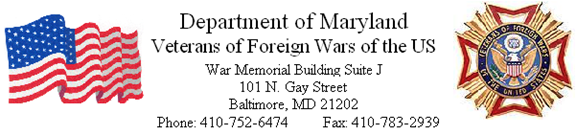 National 2021-2022 Youth Contests					       as of 20210606Voice of Democracy- 1st place at national - $30,000 (Post/District/Department prizes vary)Essay and Recording Theme: Where Do We Go from Here? (3-5 minutes); (No CDs; email files preferred) Grades 9-12; Details: https://www.vfw.org/community/youth-and-education and www.vfwmd.org S: To Post- 31 October; Post winner to District: NLT 15 Nov; District winner to Dept by 15 Dec.Patriot’s Pen- 1st place at national - $5,000 (Post/District/Department prizes vary)Essay Theme: How Can I Be a Good American?; 300-400 words; Grades 6-8; Details: https://www.vfw.org/community/youth-and-education and www.vfwmd.org * S: To Post- 31 October; Post winner packet to District: NLT 15 Nov; District winner packet to Dept by 15 Dec.Scout of the Year- 1st place at national - $5,000 (Post/District/Department prizes vary)Must be: Active, registered member of a Troop, Crew, or Ship; Ages-15-18 (in high school at selection)Boy Scout w/Eagle rank; Girl Scout w/Gold Award; Venture w/Summit; Sea Scout w/QuartermasterDetails: https://www.vfw.org/community/youth-and-education and www.vfwmd.org *S: To Post- 1 Mar; Winner packet (and names of other participants) to District 15 Mar; and to Depart 1 Apr.State 2021-2022 Youth Contests/Awards and RecognitionBuddy Poppy- Q &A contest and recitation of In Flanders FieldsLoyalty Day- Q &A contest and recitation of The Pledge of AllegianceDetails: www.vfwmd.org *(*Members Only section-need VFW membership ID number to access the site); S: Post Contests in early Nov; District contests in late Nov; Department level contest on 1 Dec 2021. Awards presented at the Department annual Awards Ceremony 30 Jan 2022 with PP, VOD, and Teacher awards.Other Recognition- Junior and Senior ROTC, Civil Air Patrol, Naval Sea Cadet, Young American, Leaders, Volunteers, Community Service, Patriotic Service, Patriotic Citizen (nominating orgs request from Posts).National 2021-2022 Adult ContestsCivil Servants: Firefighter, Law Enforcement Officer, and Paramedic of the YearNominee Packets to Post- 31 Oct; Post Winners to District 15 Nov; All Post winners to Department 1 JanPackets require: Nominee Information Sheet; one-page Resume/background; one-page listing of accomplishments; photo (head-shoulders) of nominee; Packets are available from www.vfwmd.org Members Only section (need VFW membership ID number to access the site)Smart/Maher VFW National Citizenship Education Teacher of the Year- $1,000 at nationalContests for grades K-5, 6-8, 9-12; Packets require: nomination form, nomination essay (max 350 words), one-page resume, photo (head-shoulders), up to five additional pages of documentation; additional detail at https://www.vfw.org/community/youth-and-education/teacher-of-the-year; S: Nominee Packets to Post- 31 October; Post winners (1 each category) to District NLT 15 Nov; District Winners to Dept by 1 Jan.